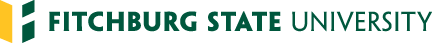 Institutional Factbook The Factbook contains a wide variety of data relating to Fitchburg State University.  Included is information on admissions, enrollment, degrees conferred, retention and graduation rates, faculty and staff, and finances.If you have any questions or comments regarding the information contained in the Factbook, please contact:Office of Institutional Research and Planning160 Pearl StreetFitchburg, MA 01420irp@fitchburgstate.edu(978) 665-3145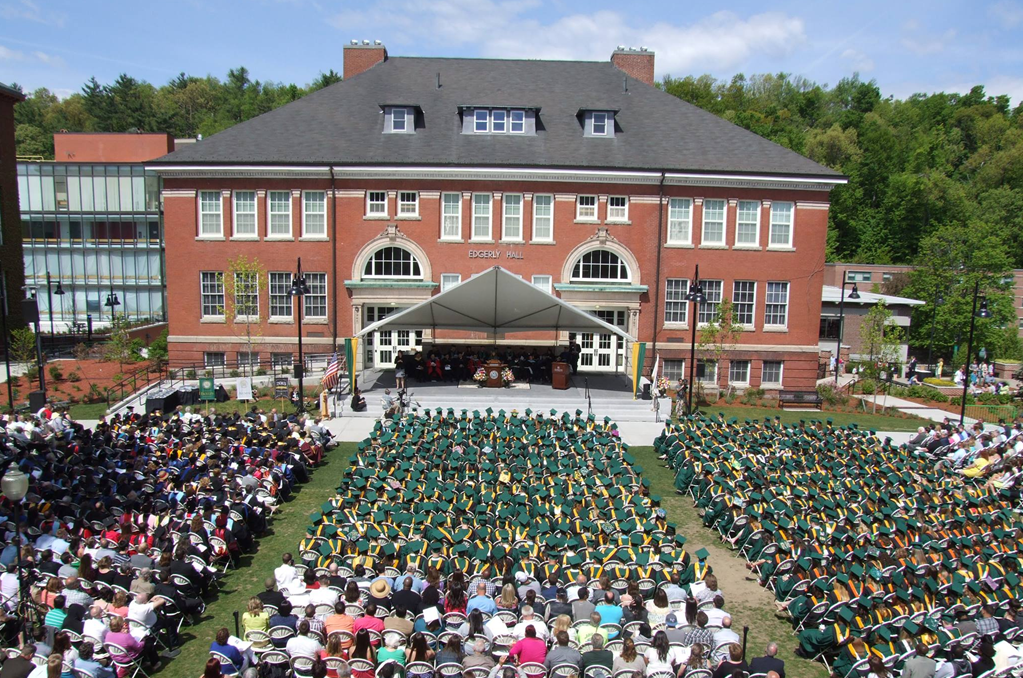 Admissions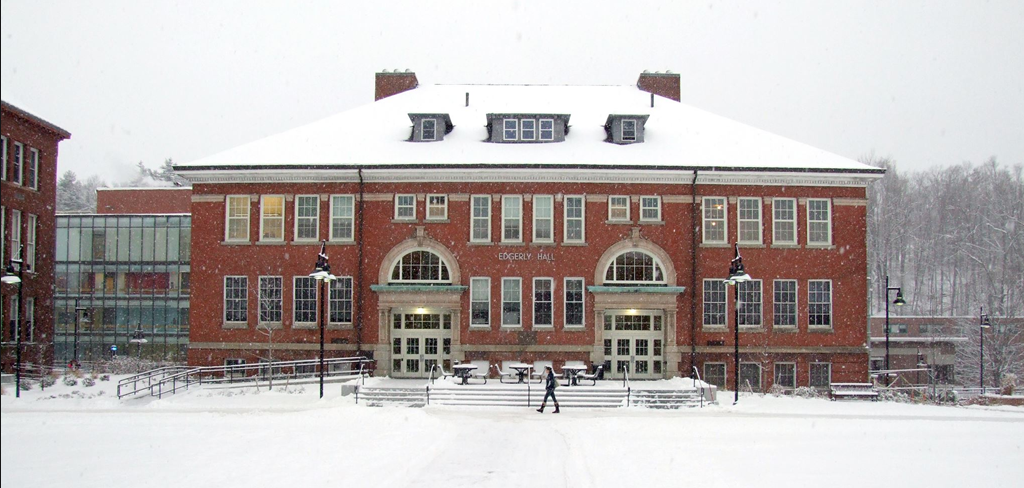 Fitchburg State UniversityNew Undergraduate Students: Admissions Yield Fitchburg State UniversityNew Undergraduate Students: Gender, Race/Ethnicity Fall 2019Fitchburg State UniversityNew Freshmen: SAT Distribution Fall 2019Percent of first-time, first-year (freshman) students with scores in each range:Fitchburg State UniversityNew Freshmen: Top Feeder High Schools Fall 2019Fitchburg State UniversityNew Transfer Students: Top Feeder Colleges Fall 2019Fitchburg State UniversityNew Undergraduate Student CountFitchburg State UniversityNew Undergraduate Students by MajorEnrollment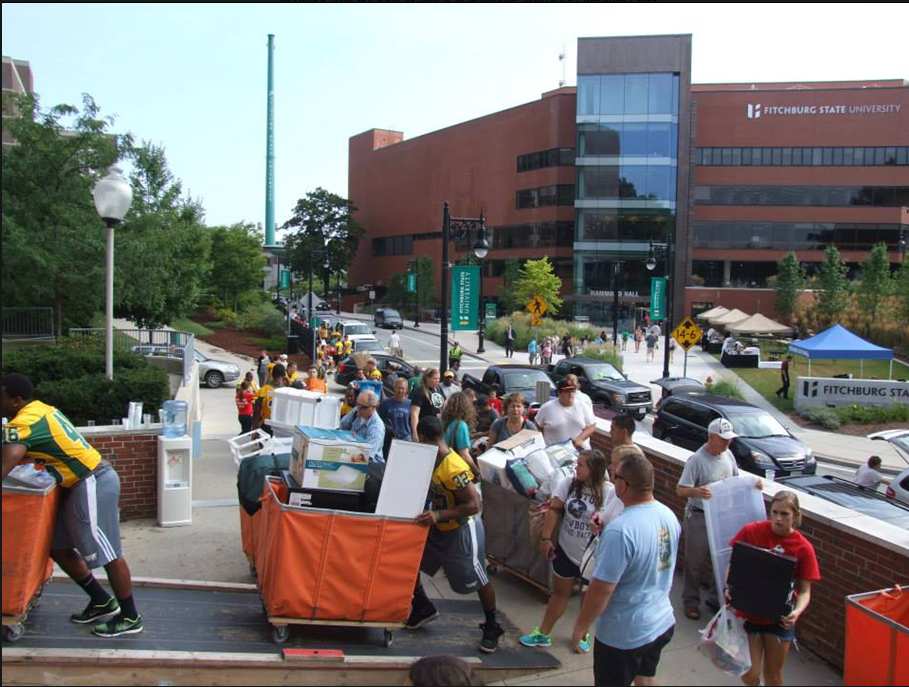 Fitchburg State UniversityUndergraduate Students: Count, Full-time/Part-time, Gender*Full-time Equivalent (“FTE”) is calculated at 15 credits per student.*Full-time status is 12 or more credits/Part-time is less than 12 credits.Fitchburg State UniversityUndergraduate Students, Race/Ethnicity, Gender Fall 2019Fitchburg State UniversityResidence Hall OccupancyFitchburg State University Undergraduate Students by First MajorFitchburg State UniversityUndergraduate Students: Age DistributionFitchburg State UniversityUndergraduate Students by Earned Credits Fall 2019Fitchburg State UniversityAnnual Unduplicated Headcount(Fiscal Year, July 1 through June 30)Fitchburg State UniversityAnnual FTE(Fiscal Year, July 1 through June 30)Fitchburg State UniversityAnnual Registered Credits(Fiscal Year, July 1 through June 30)Degrees Awarded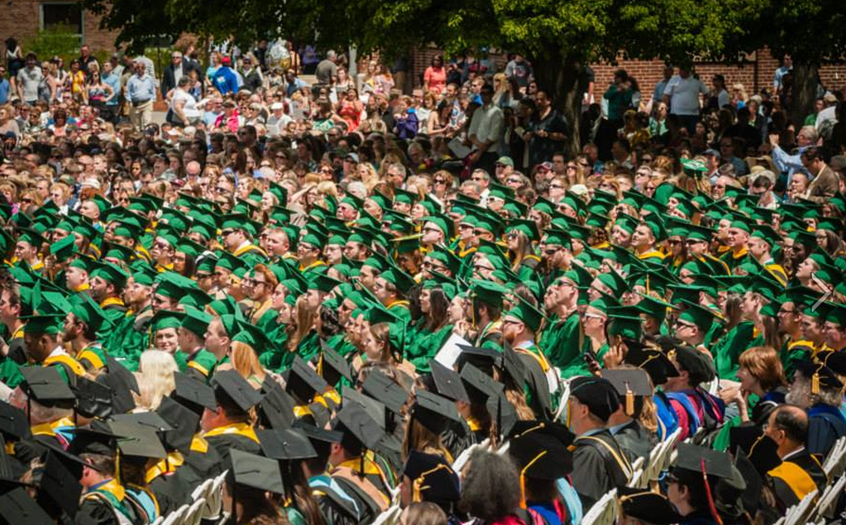 Fitchburg State UniversityDegrees Awarded: Count, Race/Ethnicity, Gender 2020(Fiscal Year, July 1 through June 30)Fitchburg State UniversityUndergraduate Degrees Awarded By Program(July 1 through June 30)Fitchburg State UniversityGraduate Degrees Awarded By Program(July 1 through June 30)Fitchburg State UniversityRetention Rates(First-time, full-time freshmen)Fitchburg State UniversitySix Year Graduation Rates(First-time, full-time freshmen)Faculty, Administration and Staff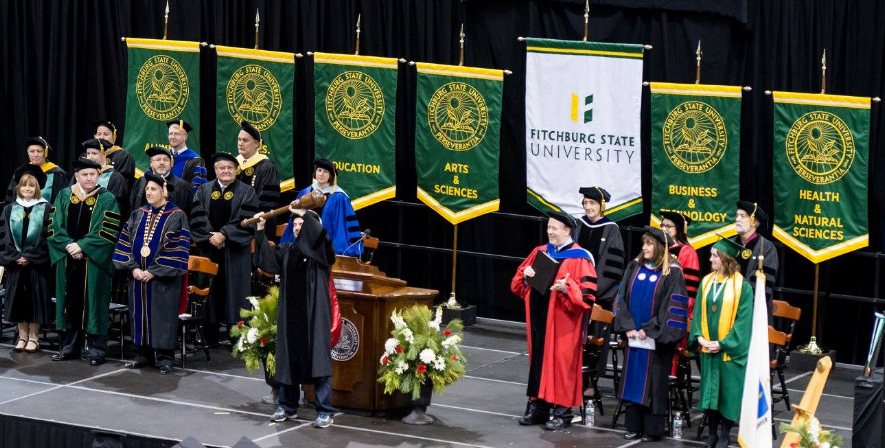 Fitchburg State UniversityFull-time EmployeesFitchburg State UniversityFull-time Employee by GenderFitchburg State UniversityFull-time Employee by Race/EthnicityFitchburg State UniversityFull-time Faculty: Gender, RankFitchburg State UniversityFull-time Faculty, Tenure, RankUniversity Finances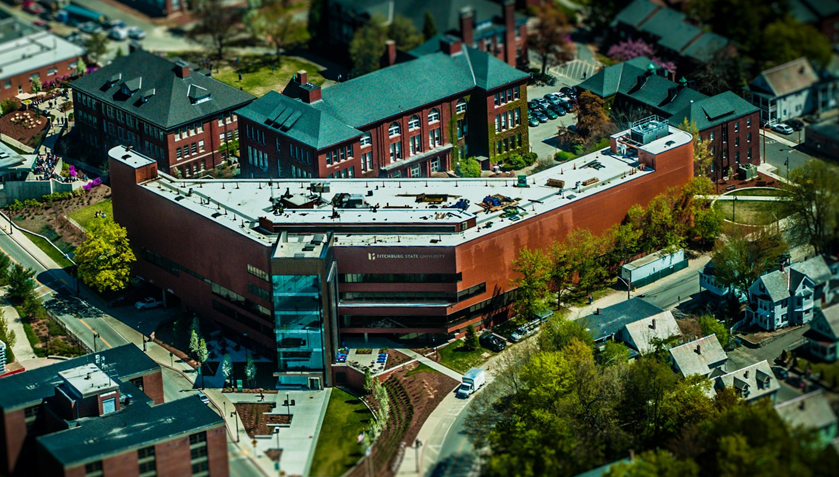 Fitchburg State UniversityUndergraduate Tuition and FeesAnnual Day-school in-state student chargesFitchburg State UniversityRevenues(Fiscal Year July 1 – June 30)Fitchburg State UniversityExpenditures(Fiscal Year July 1 – June 30)Fall 2015Fall 2016Fall 2017Fall 2018Fall 2019Applicants (completed application)4,6384,2244,2793,8613480Accepted3,5653,2743,4863,3823103Enrolled1,1131,1401,1201,1081014Acceptance Rate76.9%77.5%81.5%87.6%89.2%Yield Rate31.2%34.8%32.1%32.8%32.7%Race or EthnicityFirst-time FreshmenFirst-time FreshmenFirst-time FreshmenTransfersTransfersTransfersAll New StudentsAll New StudentsAll New StudentsMaleFemaleTotalMaleFemaleTotalMaleFemaleTotalHispanic4153942029496182143American Indian/Alaskan Native112101213Asian161026729231235Black or African-American3643792219415862120Native Hawaiian/Pacific Islander000000000White21023144195132227305363668More than one91625268112233Unspecified415000415Non-resident Alien112415527Total:3183566741511893404695451014Score RangePercentage in Range> 112019.71081-112010.71041-10808.51001-104010.8961-10008.3920-9604.5<9206.1Did not submit SAT31.4High SchoolLocationMontachusett Regional Vocational Technical High SchoolFitchburg, MALeominster High SchoolLeominster, MAFitchburg High SchoolFitchburg, MANorth Middlesex Regional High SchoolTownsend, MAOakmont Regional High SchoolAshburnham, MAWorcester Technical High SchoolWorcester, MANarragansett Regional High SchoolBaldwinville, MANashoba Valley Technical High SchoolWestford, MANorth High SchoolWorcester, MAAuburn High SchoolAuburn, MAGardner High SchoolGardner, MALawrence High SchoolLawrence, MARalph C. Mahar Regional High SchoolOrange, MACollegeCityMount Wachusett Community CollegeGardner, MAQuinsigamond Community CollegeWorcester, MAMiddlesex Community CollegeLowell and Bedford, MAMassachusetts Bay Community CollegeWellesley Hills, MAWorcester State UniversityWorcester, MAMassasoit Community CollegeBrockton, MABunker Hill Community CollegeCharlestown, MANorth Shore Community CollegeLynn, MAFall 2015Fall 2016Fall 2017Fall 2018Fall 2019Freshmen790763757715674Transfer323377365393340Total11131140112211081014Fall 2015Fall 2016Fall 2017Fall 2018Fall 2019Biology9772897058Business Administration113124125125122Chemistry58586Communications/Media135155144105101Computer Information Systems1111141213Computer Science4336393729Criminal Justice86140144136120Early Childhood Ed.3043252922Economics28265Elementary Ed.3434423141English Studies2225201514Environmental and Earth Science63788Environmental and Public Health----1Exercise and Sport Science6055576950Game Design4641485648Geographic Science and Technology12010History141821157Human Services191925229Industrial Technology4844372640Interdisciplinary Studies8149166Mathematics1081296Middle School Ed.161010611Nursing129111109182167Political Science101218108Psychological Sciences3733403855Sociology33974Special Ed.2131332215Technology Ed.34213Vocational Ed.1461289Pre-major9070223836Total:1,1131,1401,1201,1081014Fall 2015Fall 2016Fall 2017Fall 2018Fall 2019HeadcountFull-time EquivalentFull-timePart-timeMaleFemale4,2703,659.03,466 (81.2%)804 (18.8%)1,960 (45.9%)2,310 (54.1%)4,1623,622.73,428 (82.4%)734 (17.6%)1,955 (47.0%)2,207 (53.0%)4,1173,591.03,386 (82.2%)731 (17.8%)1,940 (47.1%)2,177 (52.9%)4,1633.570.53,319 (79.7%)844 (20.3%)1,954 (46.9%)2,209 (53.1%)4,0443.421.23,164 (78.2%)880 (21.8%)1,895 (46.9%)2,149 (53.1%)MenWomenTotalNon-resident Alien1310230.6 %Black or African-American19922742610.5 %American Indian/Alaskan Native3470.2 %Hispanic or Latino20929150012.4 %White13151474278969.0 %Unknown3016461.1 %Two or More66801463.6 %Asian59471062.6 %Native Hawaiian/Pacific Islander101-Total:189521494044Fall 2015Fall 2016Fall 2017Fall 2018Fall 20191,6941,6301,6801,5581,405Fall 2015Fall 2016Fall 2017Fall 2018Fall 2019Biology279259258248210Business Administration497504475472460Chemistry1225232623Communications/Media524514496455410Computer Info. Systems4756656456Computer Science1029195101104Criminal Justice284325364391389Early Childhood Education9311010110692Economics916191913Education Studies----10Elementary Education8285999996English Studies110105968182Environmental and Earth Science2025323530Environmental and Public Health----4Exercise and Sport Science241220187195172Game Design117138162174166Geographic Science and Technology79888History6662685850Human Services131123128119103Industrial Technology189183165141136Interdisciplinary Studies129129142129142Mathematics4041413226Middle School Education3438302528Nursing444394390484505Occupational/Vocational Education7650655867Political Science4050565039Pre-major9978606883Psychological Sciences181190195188191Sociology3026253328Special Education111100888163Technology Education711101010Vocational Technical 1589511Fall 2015Fall 2016Fall 2017Fall 2018Fall 2019< 181248766795918 - 191327137413641295121420 - 242097206820602056198425 – 3437434232036138035 – 4417016114718820345 – 541399711713615155 - 643529374247> 6513566Unknown31100Total:4270416241174163404490+ 1,03160-891,01230-598140-29950Non-degree237Total:4,04420162017201820192020Undergraduate4,8444,7654,7944,8804,813Graduate6,5206,6436,6726,2165,937Both2426303443Total11,38811,43411,49611,13010,79320162017201820192020Undergraduate3,688.63,681.43,645.23,631.03,471.1Graduate1,433.81,488.81,739.81,582.01,895.3Both12.519.525.329.431.5Total5,134.85,189.75,410.25,512.45,397.920162017201820192020Undergraduate110,657110,442109,356108,930104,134Graduate34,41035,73141,75444,44845,487Both346551697816875Total145,413146,724151,807154,194150,496Nonresident alienHispanic LatinoAmerican Indian or Alaska NativeAsianBlack or African AmericanNative Hawaiian or Other Pacific IslanderWhiteTwo or more RacesRace/  ethnicity unknownTotalBachelor’s degreeMen13007351287139383Women15407450370174498Total2840148016573013881Post-Baccalaureate certificatesMen0000003003Women010000120013Total010000150016Master's degreeMen152001515020148278Women1438019370437917571Total29580345206381325849Post-Master's certificatesMen0000103004Women000000150015Total000010180019Grand Total Men16500225114941717668Grand Total Women159302682083426211097Grand Total31143048133113284338176520162017201820192020B.A. Biology00327B.A. English Studies63736B.A. History33110B.A. Interdisciplinary Studies21112B.A. Mathematics00001B.A. Political Science00010B.A. Psychological Sciences00001B.A. Sociology01030B.S. Biology3953494941B.S. Business Administration1081149892106B.S. Chemistry01646B.S. Communications/Media116137108102113B.S. Computer Information Systems1211131618B.S. Computer Science8118914B.S. Criminal Justice6359575476B.S. Earth Science418515B.S. Economics63742B.S. Educational Studies----2B.S. English Studies2321171923B.S. Exercise and Sport Science4168503440B.S. Game Design1019262738B.S. Geography23334B.S. History1315101314B.S. Human Services3938353138B.S. Industrial Technology3749254220B.S. Interdisciplinary Studies5764826571B.S. Mathematics991057B.S. Nursing106908892102B.S. Occupational/Vocational Educ.11512127B.S. Political Science8391314B.S. Psychological Sciences4044474436B.S. Sociology610759B.S.E. Early Childhood Education38141518B.S.E. Elementary Education8512914B.S.E. Middle School Education45216B.S.E. Special Education 218669B.S.E. Technology Education20011Total:80786282178388120162017201820192020MastersM.A. Biology11111M.A. English134215M.A. History31430M.A.T. Biology33211M.A.T. English81419M.A.T. History10410M.S. Communications718833M.S. Computer Science2133212316M.S. Counseling1013171418M.S. Criminal Justice---37M.S. Forensic Nursing481095M.Ed. Arts Education54223M.Ed. Curriculum and Teaching142131134168165M.Ed. Early Childhood Education9713118M.Ed. Education Leadership and Management652425M.Ed. Elementary Education691185M.Ed. Middle School Education75612M.Ed. 5-12----7M.Ed. Occupational Education1817948M.Ed. Science Education15014M.Ed. Secondary Education30000M.Ed. Special Education526186106118M.Ed. Technology Education33200M.B.A., Master of Business Administration485688319439Total Masters:371385426684849Certificates of Advanced Graduate StudyC.A.G.S. Education Leadership and Management 4871414C.A.G.S. Interdisciplinary Studies15121285Total C.A.G.S.:1920192219Cohort Year201420152016201720185-YearNumber in Cohort7207817597517133,724Number Retained Following Fall5405875955515252,798Retention Rate75.0%75.2%78.4%73.4%73.6%75.1%Cohort Year200920102011201220135-YearNumber in Cohort7817216897387903,719Number Graduating Within 6 Years4143894114504562,120Graduation Rate53.01%53.95%59.65%60.97%57.72%57.00%Fall 2015Fall 2016Fall 2017Fall 2018Fall 2019Faculty204204203200206Staff347311309336346Total551515512536552Fall 2015Fall 2016Fall 2017Fall 2018Fall 2019Male258246235238243Female293269277298309Total:551515512536552Fall 2015Fall 2016Fall 2017Fall 2018Fall 2019American Indian/Alaskan Native20000Asian1616172225Black or African American1514142124Hispanic1113192328Native Hawaiian or other Pacific Islander00011White499463454468473More Than One69800Non-resident Alien00000Unknown20011Total:551515512536552Fall 2015Fall 2015Fall 2015Fall 2016Fall 2016Fall 2016Fall 2017Fall 2017Fall 2017Fall 2018Fall 2018Fall 2018Fall 2019Fall 2019Fall 2019MaleMaleFemaleTotalFemaleTotalMaleFemaleTotalMaleFemaleTotalMaleFemaleTotalProfessor502474442367422870432871422870Assoc. Professor272754272653302959273562323466Assist. Professor334073364278313364313061233760Instructor03306637100661910Total:1109420410797204106972031019920098108216Fall 2015Fall 2015Fall 2015Fall 2016Fall 2016Fall 2016Fall 2017Fall 2017Fall 2017Fall 2018Fall 2018Fall 2018Fall 2019Fall 2019Fall 2019TenureNon-tenureTotalTenureNon-tenureTotalTenureNon-TenureTotalTenureNon-TenureTotalTenureNon-TenureTotalProfessor7227467067700707107170070Assoc. Professor5405450353503535846259766Assist. Professor1656617172162631606106060Instructor01010012123141706601010Total:1277720411886204124792031307020012977206Academic YearTuition and Fees2015 - 2016$9,9352016 - 2017$10,1352017 - 2018$10,1752018 – 2019$10,4052019 - 2020$10,555FY 2015FY 2016FY 2017FY 2018FY 2019Tuition and Fees$31,651,220.$34,192,551.$36,762,378.$39,528,610$41,989,830State Appropriations$36,197,548.$37,159,087.$38,873,231.$39,403,569$43,794,742Federal Operating Grants and Contracts$1,093,842.$1,158,346.$935,421.$776,751$952,747State OperatingGrants and Contracts$2,697,878.$2,664,528.$2,570,582.$2,694,582$2,762,514Local and Private OperatingGrants and Contracts$449,397.$491,587.$612,995.$1,217,353$980,662Sales and Services ofAuxiliary Enterprises$9,444,114.$9,430,318.$9,805,413.$10,824,177$15,066,730Other9,002,929.$9,122,072.$10,067,456.$10,867,766$10,903,765Total:$90,536,928.$94,218,489.$99,627,476.$105,312,808$116,450,990FY 2015FY 2016FY 2017FY 2018FY 2019Instruction$43,833,015.$45,616,516.$49,013,180.$49,271,372$50,818,499Research$1,373.$2,816.$12,339.$120,071$106,694Public Service$506,954.$599,972.$631,869.$673,502$1,045,002Academic Support$7,399,835.$8,175,098.$8,468,627.$9,570,580$11,348,998Student Services$14,013,929.$14,076,890.$14,536,879.$14,885,496$19,023,660Institutional Support$10,775,651.$13,006,204.$14,433,157.$15,111,677$14,385,211Scholarship and Fellowships$2,056,995.$2,148,658.$2,346,313.$3,041,550$3,238,869Auxiliary Enterprises $9,466,890.$9,211,394.$9,971,565.$10,865,02015,631,433Other Expenses and Deductions$1,376,109.$0.00$0.00$0.00$1,847,476Total:$89,430,751.$92,837,548.$99,413,929.$103,539,268$117,445,842